2023年9月2日（土）　　バガヴァッド・ギーター勉強会・朗誦：第16章21節～第17章5節・勉強：第5章24、25節みなさん、おはようございます。ナマステ前回８月のとき、アーナンダについての話がけっこうありましたね。普通のアーナンダの経験はありますけど、至福の経験がないです。では、どのようにイメージをつくりますか。タイッテリーヤ・ウパニシャッドの中に話がありましたね。神様と求道者が１つになりますと、求道者の至福はどれくらい溢れていますでしょうか。シュリー・ラーマクリシュナは言っていました。鳥２羽をイメージしてください。カゴの中のそれ。一方は空を自由に飛んでいる鳥です。全然ちがいませんか？ あるいは、日本の伝統的なレストランでの生簀の中の鯉、生きた魚がいますね。お客様の注文があると殺して出しています。一方は海の魚。よろこんであちこち泳いでいます。イメージでていますか、全然違いませんか？どのくらい気持ち違うかわかりますか？昔の聖典の中にも書いてあります。シュリー・ラーマクリシュナはサマーディに入りましたがお釈迦様も悟った後サマーディに入っています。後にイエスも。求道者がサマーディで神（ブラフマン）と一つになってどのくらい至福がでていますか、それの本当のイメージを見たことがありますか。現代科学のおかげですね。想像上の絵ではない、イエス、お釈迦様の絵はありますがアーティストの想像が入ってます。至福が溢れているサマーディに入った写真を見たことありますか？（マハラジが写真を見せる）このタクール写真を見たことないですか。サマーディに入って至福が溢れています。それぐらいの歓びを真似することできますか。歴史上初めてサマーディに入った写真が撮られました。とても印象的な写真です。至福がどのぐらいか、写真でイメージできます。シュリー・ラーマクリシュナを実際に見たことなくても会ったことなくても。理想的な顔がどのようか。Vishaya - ānanda感覚の対象からの歓びBhajana - ānanda神様の賛歌、神様の瞑想、神様の歌を歌う、踊る、 神様の遊び物語を読んで 歓んで居るBrahman - ānandaサッチダーナンダ。絶対の真理と求道者の魂とが１つになってアーナンダ(至福)が出ます。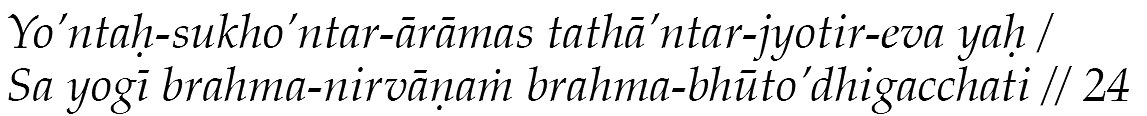 ヨーンタハ・スコーンタル・アーラーマス　タターンタル・ジョーティル・エーヴァ　ヤハ/　サ　ヨーギー　ブラフマ・ニルヴァーナン　ブラフマ・ブートーディガッチャティ内なる世界で幸福を味わい、心穏やかに過ごし、光り輝く行者こそ、ブラフマンとなり、永遠の絶対安楽境（ブラフマ・ニルヴァーナ）に入るのだ。 //5-24①ブラフマ・ニルヴァーナン②ブラフマ・ブートーディガッチャティブラフマ・ブートはブラフマンの状態です。その結果がブラフマ・ニルヴァーナン、ブラフマ・ブート アディガッチャティです。最初ブラフマンと一つになります。ブート= 状態 です。結果、ヴァーナ= 欲望 が ニル(nir) 、なくなります。全ての欲望が無くなります。それがニルヴァーナです。解脱とペアが束縛。束縛がないの状態が解脱です。ブラフマンと１つになると解脱ができます。　どうして解脱ができますか。何も欲望なし、ですから。　すべての束縛の源は欲望です。欲望からいろいろ出ます。欲望の源は エゴ 自我 です。自我から欲望が出ます。欲望から執着が出ます。欲望を満足して、さらにまた、もう一回満足したいです。欲望は増えます。いつもは満足できないですね。それで失望が出ます。それだけではなく執着の１つ大きな印は何ですか。執着が出ますと自由がなくなります。自分が好きな人や物に愛着が出ます。そうしますと自由がなくなりませんか。相手をコントロールしたい。自分は自由ほしい、愛した人はコントロールしたい。それは矛盾ではないですか。大きな問題の原因はそれです。人間はマシンではない、ロボットではない。自分の意見・考えがあります。それで合わないです。そうすると問題が出ます。　つまり、本当に ニルヴァーナで、ぜんぜん欲望がなかったら、すべての問題も出ない。それで解脱できます。束縛を開放します。　解脱を別の言葉ではムクティと言ってます。ムッチャティ 自由が出ます。サムスカーラはいろいろいっぱいあります。関西の人はあまり納豆が好きではない。関東の人は大好きです。関東のエスカレータは左、関西に行きますと右、自分のアイデンティティ、それが鎖です。それがある間、解脱は難しいです。サンスカーラは今生だけでなく昔から続いています。どれぐらい潜在意識の中にありますか、知らないです。下が見えない氷山です。直接には真理は解からないです。真理は青空、サムスカーラは曇みたいです。もし青空を見たいなら、全部（雲は）消えないといけないです。深いのです。そんなに簡単ではない。２つのタイプのムクティがあります。ヴィデーハ・ムクティ。ジーヴァン・ムクティ。デーハは身体。粗大的な身体・精妙な身体・原因の身体が、亡くなった後に解脱。もう１つは、生きている間に解脱。ジーヴァン・ムクティです。すべての聖者はジーヴァン・ムクティです。この節のブラフマ・ニルヴァーナンは、ジーヴァン・ムクティです。生きている間に解脱できる。それは先生と一緒に勉強しないと本当は解からないです。節の前後関係で何の種類の ムクティ 解脱 なのか。その為に こうした勉強会がどうしても必要です。ヴィデーハ・ムクティについては ギーターの第8章6節 の中にあります。死ぬ時なんの種類を考えて死んでますか、その後の状態でムクティもできます。この5章24節では生きている間のこと言っていますからジーヴァン・ムクティです。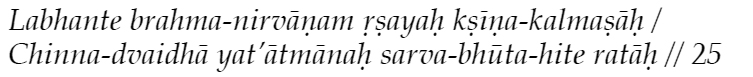 ラパンテー　ブラフマ・ニルヴァーナム　リシャヤ　クシーナ・カルマシャーハ / チンナ・ドヴァイダー　ヤタートマーナハ　サルヴァ・ブータ・ヒテー　ラターハ 罪穢れを清め、あらゆる疑いを取り除き、自我を抑制し、生類全ての幸せのために働く聖者もまた、永遠の絶対安楽境へと入っていく。 //5-25とっても大事です。全部大事です。ギーターは砂糖だけです。砂は混じってないです。ギーターは全部砂糖です。全部大事です。クシーナ段々減らして無くなる。罪を犯しました、が、だんだん減らして罪がなくなりました。リシャヤ　リシが聖者、聖者の複数形。聖者 等（ら）。解脱 ブラフマ・ニルヴァーナは、聖者だけでない。全ての人ができます。罪人は出来ない、それは間違いです。相続権ですから。我々は神様の息子息女ですから。お父さんお母さんが亡くなったとき富をもらう、そのように、絶対に神様を悟ります。例外ない。何が違う？ 直ぐ悟る か 千年後か の違いです。どちらがほしいですか。ラーマクリシュナの福音にありますね。ベナレス 即ち ヴァナラーシでは、誰でも絶対食べものをもらうことができます。ちょっと違いは、ある人は朝、ある人は昼、ある人は夜、ある人は真夜中です（笑）。あなたはお腹が空いてます、のに どうして真夜中まで待っていないといけないですか。今、お腹が空いていますと直ぐ食べたい、ではないですか。後でとても大変な状態に入ってから食べたいですか。そう、どうして我々はそのような「やる気」が出ていない？　神様の責任ではない、我々の責任です。食べたい、それと同じように 「悟りたい」。そこまでのやる気が出てないです。ですから、神様は、いいですよ、どうぞ遊んでいてください、と。一方、遊びはもういやだ、今すぐ真理のことが知りたい、永遠の至福の経験をしたい、もう産まれたくない、そのような状態が本当に出ますと、すぐ出来ます。今生で十分、もう生まれたくない、と。１００％自分の責任でしょう。欲望ありますと、また生まれてきてください。神様は反対しないですよ。リシ 聖者 はやる気が出ましたから、実践して悟りました。リシャヤ、その種類のリシのことを言ってます。悟った人はけっこういますでしょう。シュリ・ラーマクリシュナでなくても解脱できます。できた人いっぱい居ます。もし、なりたいなら我々は出来ますよ。リシになれますよ。但し、アメリカに、ヒマラヤにいっぱいリシ、その見せかけリシのことを言っていません。1. クシーナ・カルマシャーハ（実践努力して段々罪穢れが減っていって罪が無くなりました）その前に、悟った人の特徴をバガヴァッド・ギーターではあちこち説明していますね。目的は何ですか。悟った人の性質を知って何の関係がありますか。例えば、ある人お金持ち。我と何の関係がありますか。ある人は学者。それも我々と何も関係ないです。関係があるのは悟った人です。どうして我々は勉強していますか。なぜなら、その人の特徴と性質を真似する、その目的です。我々も悟りたいなら、悟った人の性質を実践してください。どうしてバガヴァッド・ギーターを勉強してますか。もしリシになりたいなら。リシも自ら実践してリシになりました。もとは普通の方でした、我々と同じでした。何回も実践して何回も実践して、そしてリシになりました。罪人は聖者になりました。実践して清らかになって瞑想して。ブラフマ・ニルヴァーナできました。今生したいなら、実践してください。罪とは何か、については、第４章３６節を確認してください。罪は何の種類ありますか、どのように犯してますか、どのように消えますか、を。　　極悪の罪人だとしても聖者 リシ になれます。全部の罪が無くなる、取り除くことで。では、どのように我々は罪をおかしますか。・嘘を使います。・盗みます。・傷つける。・殺します。・騙す。・非道徳的な方法でお金を稼ぎます。・賄賂を受け取る。とても有名なレストランに連れて行っていっぱい食べさせます。机の下から手をだします。いろいろ方法あります。・女性についていろいろ犯罪あります。では、どのように罪は消えますか。プロフェッショナルだったら後悔出ない。プロフェッショナルでなかったら後悔が出ます。後で、カルマの法則、カルマの結果で、心の中にイライラ心配が出ます。どのように クシーナ・カルマシャーハ（実践努力して段々罪穢れが減っていって罪が無くなります）どんな方法がありますか。特別な実践法とは何か。（参加者）・神様に祈る・聖典を読む・神様の名前を唱える・たくさんの寄付をあげる・汚い言葉を使わない・内省する（マハラジ）①誓い　ずっと沈黙して神様の名前となえる②断食　ゆっくり食事の量を減らす　満月のとき５００ｇ　次の日は４００ｇ　次の日は３００ｇ　次の日は２００ｇ。もっともっと減らして１５日の後は何も食べない、その感じで実践する。③言葉あまり言わないで沈黙する。④ヤッギャー　儀式で消えます⑤神様に深く祈る一番大事な方法は２つ。一つは、罪その種類の悪いこと をまたしません、と悔い改める。２度としないと懺悔する。そうしないと、毎日悪いことをしますと、そして夕方神様に祈ります、また次の日悪いことをしますと、夕方また神様に祈ります。意味ないです。基督教の懺悔室ありますね。お坊さんはどなたかは知らない。何回も罪をお坊さんに告白して懺悔します。毎月何回も毎週何回も。神様許してください、と。神様は許しますか。ヒンデﾕー教も同じです。何回もガンガーに入って沐浴します。次の日もガンガーに入って。その感じではあまり罪は消えません。その為には決意が必要です。そうでなければ、ガンジス川に入っても懺悔室に入ってもあまり意味がないです。大事は決意です。そうしないと自己処罰の念も出るようになるでしょう。　１つは悔い改める懺悔。もう１つは２度としない決意。３つ目には神様に祈って神様にお任せする。　シュリー・ラーマクリシュナは福音の中でいつも肯定的なことを言っています。若い時に罪を犯した罪人は、カルマの結果の法則で、罪の果実は自ら刈り取らねばならぬので、後で心配しています。歳をとった後で。師)「あなたはどうして心配してますか、あなたは神様に祈ってください。」そうすれば後は神様の責任です。なぜなら、神様は自分でカルマの結果の法則をつくりましたでしょう。ですから神様自ら変えることもできます。良いカルマの結果は良い結果、悪いカルマの結果は悪い結果です。それが神様の法則でしょう。もし神様が歓びますと、神様は自分の法則を変化することができませんか。神様の力より法則の方が偉大ですか。どちらが偉大ですか。法則より神様が偉大です。神様を歓ばせるのが一番いいではないですか。儀式より懺悔室よりガンジス川に沐浴より、いいでしょう。シュリー・ラーマクリシュナは福音の中で何回も同じこと言っています。「神様を愛してください、神様に祈ってください」と。　ホーリー・マザーも同じこと言っていますね。もしあっても神様の恩寵で。「もし悪いカルマの結果で大きな苦しみ悲しみのことがあったなら、神様のおかげでとても小さくなります。」と。　悪いカルマの結果は今生だけでなく前世から続けています。ただ、神様に祈ってください。監獄に行きます犯罪者は、１５年、２０年、、、ずっといませんか。殺人罪などで。その時、王様、女王の恩赦が出ますと自由が出ます。決定したルールが変えられます。王様の王様、天王様の天王様は神様ではないですか。「神様、私の悪いカルマの結果を取り除いてください」その祈りもいらないです。我々の義務は神様に祈るだけ。自分の子供が汚くなるときれいにして自分の膝におきハギングします。とても肯定的なことではないですか。子供は汚くなります。普通です。私はお母さんですから子供をきれいにします。普通です。ゴミ箱に入れますか、汚れてる状態は望んでないので他所へやる、その考えは母にありますか。きれいにする為に他所へ頼みますか、どうしますか。　そしてホリーマザーは同じです。きれいにすることは「母の義務」です。母はどれぐらい子を愛しているか考えてください。これが一番いい方法ではないですか。ですけれども、それと倶に「誓い」も必要です。これから私は酷いことをしない、と。　そうしないと、毎日ガンジス川に行く 毎日懺悔室に行く のと 同じになってしまいます。クシーナ・カルマシャーハ（実践努力して段々罪穢れが減っていって罪が無くなりました）さとった人は、自然で、その状態が出ます。ですけれども、求道者のためには実践が必要です。そして聖者等 リシャヤ になります。2. チンナ・ドヴァイダー （あらゆる疑いを取り除き）ドヴァイダーは混乱。・どちらが正しいかについて混乱。・正しいか否（間違い）かの混乱。・本当に在る？無い？の混乱、例えば牛乳の中にバターがあるかな、このような混乱があります。どちらが正しいかの混乱は、スレーヤ or プレーヤ。神様は いますか or いませんか。正しいか否（間違い）かの混乱は、実在 を 非実在、非実在を実在と考える、などです。全部がドヴァイダーです。これから簡単に説明しますが、もう少し深く説明します。我々の共通の混乱は、①神様について混乱（形ある、神の形ない）（性質ある、性質ない）(ヒンズー教の神、キリスト教の神、イスラム教の神、同じですか）②アートマンについて混乱③真理はなんですか、④神はなんですか、⑤神の性質はなんですか、（慈悲がある、慈悲がない. ex. 我々助けますと慈悲、津波のとき神様は慈悲がない)⑥特徴はなんですか、⑦神様にいっぱい祈ってますけれど、神様は日曜日に何を聴いていますか、いっぱい祈っていますけど何も答えない。混乱ありませんか。神様聴いていますか、聴いていない？いっぱいお供えしていますけど、神様食べていますか、食べていないか。混乱あります。１つ物語あります。ある少女の話です。ベナレスで彼女が９０歳の時、私は会いましたが、翌年亡くなりました。タクール、ホーリー・マザー、スワミジー、とても彼女を愛してました。彼女はシュリー・ラーマクリシュナとホーリー・マザーの親戚でした。ドッキネッショルで育ちました。いたづらっこでスワミジーも愛して、からかったりもしてました。シュリ・ラーマクリシュナが名付け親でした。　ある日、ある食べ物がとてもとても熱かったです。そこで考えました。この、とても熱い食べものをシュリ・ラーマクリシュナに供えしますか、しないか。後で、思いました。シュリー・ラーマクリシュナは写真ですから、そのままお供えしてもかまいません。それで、お供えしました。その後、１〜２週間後、「あなたは何の食べものをあげましたか、とてもとても熱いでしたから舌が火傷しましたよ。」　シュリー・ラーマクリシュナが現れて彼女に言いました。　本当は私は写真ではないです。火傷の状態が出現（で）ています。彼女は言いました「すいません、もうしません」。　皆さんも、神様について同じ混乱がありませんか。　神様は自由か否か、深切か否か、聴いているか否か、各宗教宗派の神様は同じ神様ですか、神様は本当に居るか否か。　アートマンについても同じことです。アートマン居るか否か、居るならばどのような状態ですか、特徴は何ですか、性質は何ですか。　この宇宙について、神様がつくりましたか、神様がその面倒をみていますか、神様はこの宇宙の中にどのように住んでいますか、神様はどのようにコントロールしていますか。　いっぱい、いっぱい、いっぱい混乱のことありませんか。チンナ・ドヴァイダー　チンナは、無くなる、意味は切る、です。全ての混乱を切っています、混乱がなくなっています、その状態です。聖者等 リシャヤ さとった人等（ら）は、神様について アートマンについて すべての混乱がなくなっています。何故なら彼らは真理を智慧（し）っているから。　ホーリー・マザーは学校にいっていないでしょう。ちょっとだけアイウエオわかります。ラーマーヤーナの叙事詩とマハーバーラタの叙事詩をちょっとだけ出来るレベルです。ホーリー・マザーの状態と比べれば、我々は皆、学者ではないですか。　ホーリー・マザーと同じ田舎の若い信者、名はランマ、私は見たこともありますし、その方からホーリーマザーの物語をいっぱい聞いたこともあります。私はラッキーでしたね。　回想録にも書かれてます。時々、コルカタから有名な学者、霊的なレベルの高いその種類の方もホーリー・マザーを訪ねていました。「マザー、混乱ありますから教えてください」と。同じ田舎の若い信者はちょっと畏れて、どうしてホーリー・マザーはあまり勉強していないのに、コルカタのベルル・マトにはシュリー・ラーマクリシュナの直弟子がいましたから、それなら、その方に聞いた方がいいではないですか。どうしてホーリー・マザーに尋ねていますか。ホーリー・マザーは経験がないかもしれないじゃないですか。ホーリー・マザーは一回も、言いませんでした。私にはちょっと難しい、私には出来ない、あなたはベルル・マトに行って直弟子に尋ねてください、とは。　ホーリー・マザーは自分で答えていました。その答えは長い答えではない、短い的確な答えです。訪ねてきた皆さんの全ての混乱の事は無くなりました。特別ではないですか。それが、チンナ・ドヴァイダー　です。　どうして出来ますか。ホーリー・マザーは真理を知っています、悟りましたから。だけでなく特別な方です、根本エナギーの化身ですから。　そのレベルまででなくても、悟った人 リシも真理のことをよく知ってますから、混乱のことは全部なくなっています。　その状態に対して、我々普通の求道者は、実践をした方がいいです。神様に祈って 聖典の勉強して 自ら実践して、 だんだん我々の混乱はなくなります。心の中に、神様は自ら住んでいます。神様自らが導きます。